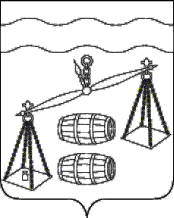 Администрация сельского поселения 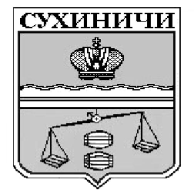 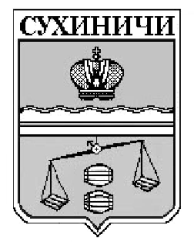 «Село Хотень»Калужская областьСухиничский районП О С Т А Н О В Л Е Н И ЕРуководствуясь Федеральным законом от 06.10.2003 N 131-ФЗ "Об общих принципах организации местного самоуправления в Российской Федерации", на основании Федерального закона от 31.07.2020 года № 248-ФЗ «О государственном контроле (надзоре) и муниципальном контроле в Российской Федерации», руководствуясь Федеральным законом от 06.10.2003 N 131-ФЗ "Об общих принципах организации местного самоуправления в Российской Федерации", руководствуясь Уставом сельского поселения «Село Хотень», администрация СП «Село Хотень» ПОСТАНОВЛЯЕТ:    1. Внести изменения и дополнения в постановление администрации СП «Село Хотень» от 17.12.2021 № 32 «Об утверждении Программы профилактики рисков причинения вреда (ущерба) охраняемым законом ценностям при осуществлении муниципального контроля в сфере благоустройства на территории СП «Село Хотень» на 2022 год» (приложение).      2. Данное постановление вступает в силу после обнародования и подлежит размещению на сайте администрации МР «Сухиничский район» в сети Интернет в разделе «Муниципальный контроль».     3. Контроль за исполнением настоящего постановления оставляю за собой.Глава администрацииСП «Село Хотень»                                                    Н.М.ДемешкинаПриложение к постановлению администрацииСП «Село Хотень»от 09.08.2022 № 34Внесение изменений и дополнений в постановление администрации СП «Село Хотень» от 17.12.2021 № 32 «Об утверждении программы «Профилактика рисков причинения вреда (ущерба) охраняемым законом ценностям по муниципальному контролю в сфере благоустройства на территории СП «Село Хотень» на 2022 год»Изложить пункт 1.1 раздела 1 приложения № 1 к постановлению администрации СП «Село Хотень» от 17.12.2021 № 32 «Об утверждении программы «Профилактика рисков причинения вреда (ущерба) охраняемым законом ценностям по муниципальному контролю в сфере благоустройства на территории СП «Село Хотень» на 2022 год» в новой редакции:         « Настоящая программа разработана в соответствии со статьей 44 Федерального закона от 31.07.2021  № 248-ФЗ «О государственном контроле (надзоре) и муниципальном контроле в Российской Федерации» (далее - Федеральный закон № 248-ФЗ), постановлением Правительства Российской Федерации от 25.06.2021 № 990 «Об утверждении Правил разработки и утверждения контрольными (надзорными) органами программы профилактики рисков причинения вреда (ущерба) охраняемым законом ценностям» и предусматривает комплекс мероприятий по профилактике рисков причинения вреда (ущерба) жилищного контроля.Функции муниципального контроля в сфере благоустройства на территории сельского поселения «Село Хотень»- осуществляет администрация сельского поселения «Село Хотень»  (далее – контрольный орган) в соответствии с Положением о муниципальном контроле в сфере благоустройства  на территории сельского поселения «Село Хотень» (далее – Положение), утвержденным Решением Сельской Думы сельского поселения «Село Хотень» от 10.09.2021 № 62».Изложить раздел 3 приложения № 1 к постановлению администрации СП «Село Хотень» от 17.12.2021 № 32 «Об утверждении программы «Профилактика рисков причинения вреда (ущерба) охраняемым законом ценностям по муниципальному контролю в сфере благоустройства на территории СП «Село Хотень» на 2022 год» в новой редакции:Раздел III. Перечень профилактических мероприятий, сроки (периодичность) их проведенияПоследний абзац пункта 3 раздела 4 приложения № 1 к постановлению администрации СП «Село Хотень» от 17.12.2021 № 32 «Об утверждении программы «Профилактика рисков причинения вреда (ущерба) охраняемым законом ценностям по муниципальному контролю в сфере благоустройства на территории на территории СП «Село Хотень» на 2022 год» дополнить предложением следующего содержания:     «Сведения о результатах профилактической работы за год размещаются в виде годового отчета об осуществлении муниципального контроля в сфере благоустройства. Срок размещения годового отчета до конца марта месяца года, следующего за отчетным докладом о правоприменительной практике.»                  от 09.08.2022 года                       № 34О внесении изменений в постановление администрации СП «Село Хотень» от 17.12.2021 № 32 «Об утверждении Программы профилактики рисков причинения вреда (ущерба) охраняемым законом ценностям  при осуществлении муниципального контроля в сфере благоустройства на территории сельского поселения «Село Хотень»О внесении изменений в постановление администрации СП «Село Хотень» от 17.12.2021 № 32 «Об утверждении Программы профилактики рисков причинения вреда (ущерба) охраняемым законом ценностям  при осуществлении муниципального контроля в сфере благоустройства на территории сельского поселения «Село Хотень»№  п/пНаименование мероприятияСрок исполненияСтруктурное подразделение, ответственное за реализацию1Информирование субъектов, в отношении которых осуществляется муниципальный контроль о проведении семинаров и конференций, разъяснительной работы в  средствах массовой  информации  и  иными  способами.  В случае изменения обязательных требований, подготавливать и распространять   комментарии   о   содержании   новых нормативных правовых актов, устанавливающих обязательные требования, внесенных изменениях в действующие акты, сроках и порядке вступления их в действие, а также   рекомендации   о   проведении необходимых организационных, технических мероприятий, направленных на внедрение и обеспечение соблюдения обязательных требований. Размещение на официальном сайте администрации муниципального района «Сухиничский район» в сети «Интернет» перечня нормативных правовых актов или их отдельных частей, содержащих обязательные требования,   оценка соблюдения которых является предметом муниципального  контроля, а также  текстов соответствующих нормативных правовых актов.Постоянно в течение годаУполномоченный сотрудник администрации СП «Село Хотень»2Консультирование контролируемых лиц осуществляется должностными лицами, уполномоченными осуществлять муниципальный контроль в сфере благоустройства, по телефону, на личном приеме либо в ходе проведения профилактических мероприятий, посредством видео-конференц-связи, контрольных мероприятий по следующим вопросам:1) организация и осуществление муниципального контроля в сфере благоустройства;2) порядок осуществления контрольных мероприятий, установленных Положением;3) порядок обжалования действий (бездействия) должностных лиц, уполномоченных осуществлять муниципальный контроль в сфере благоустройства;4) получение информации о нормативных правовых актах (их отдельных положениях), содержащих обязательные требования, оценка соблюдения которых осуществляется уполномоченным органом в рамках контрольных мероприятий, проводимых по муниципальному контролю в сфере благоустройства. В течение годапо мере поступления обращенийконтроли-руемых лицУполномоченный сотрудник администрации СП «Село Хотень»3Объявление предостережений. Выдача предостережений о недопустимости нарушения обязательных требований, в соответствии с Федеральным законом от 31.07.2020 № 248-ФЗ «О  государственном контроле (надзоре) и муниципальном контроле в Российской Федерации»,   если   иной   порядок   не   установлен федеральным законом.По результатам внеплановых проверок1 раза в годУполномоченный сотрудник администрации СП «Село Хотень»4Проведение обязательных профилактических визитов в отношении контролируемых лиц, приступающих к осуществлению деятельности в определенной сфере.В случае необходимости, периоды могут быть изменены без проведения публичного обслуживания.Не реже чем 1 раз в год Уполномоченный сотрудник администрации СП «Село Хотень»